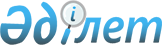 Об установлении водоохранных зон и водоохранных полос реки Правая Убинка, реки Талмачиха, реки Киргинчиха, реки Левая Убинка и ручьев без названия в створе испрашиваемых товариществом с ограниченной ответственностью "Самырсын" земельных участков в учетном квартале № 05-068 Глубоковского района Восточно-Казахстанской области и режима их хозяйственного использованияПостановление Восточно-Казахстанского областного акимата от 12 декабря 2018 года № 361. Зарегистрировано Департаментом юстиции Восточно-Казахстанской области 21 декабря 2018 года № 5711
      Примечание РЦПИ.

      В тексте документа сохранена пунктуация и орфография оригинала.
      В соответствии со статьями 39, 116, 125, 145-1 Водного кодекса Республики Казахстан от 9 июля 2003 года, подпунктом 8-1) пункта 1 статьи 27 Закона Республики Казахстан от 23 января 2001 года "О местном государственном управлении и самоуправлении в Республике Казахстан", на основании утвержденной проектной документации и в целях поддержания водных объектов в состоянии, соответствующем санитарно-гигиеническим и экологическим требованиям, для предотвращения загрязнения, засорения и истощения поверхностных вод, а также сохранения растительного и животного мира, Восточно-Казахстанский областной акимат ПОСТАНОВЛЯЕТ:
      1. Установить:
      1) водоохранные зоны и водоохранные полосы реки Правая Убинка, реки Талмачиха, реки Киргинчиха, реки Левая Убинка и ручьев без названия в створе испрашиваемых товариществом с ограниченной ответственностью "Самырсын" земельных участков в учетном квартале № 05-068 Глубоковского района Восточно-Казахстанской области согласно приложению к настоящему постановлению;
      2) специальный режим хозяйственного использования на территории водоохранных зон и режим ограниченной хозяйственной деятельности на территории водоохранных полос реки Правая Убинка, реки Талмачиха, реки Киргинчиха, реки Левая Убинка и ручьев без названия в створе испрашиваемых товариществом с ограниченной ответственностью "Самырсын" земельных участков в учетном квартале № 05-068 Глубоковского района Восточно-Казахстанской области согласно действующему законодательству Республики Казахстан.
      2. Управлению природных ресурсов и регулирования природопользования Восточно-Казахстанской области передать утвержденную проектную документацию акиму Глубоковского района для принятия мер в соответствии с установленной законодательством Республики Казахстан компетенцией и специально уполномоченным государственным органам для учета в государственном земельном кадастре и для осуществления государственного контроля за использованием и охраной водного фонда и земельных ресурсов.
      3. Управлению природных ресурсов и регулирования природопользования области в установленном законодательством Республики Казахстан порядке обеспечить:
      1) государственную регистрацию настоящего постановления в территориальном органе юстиции;
      2) в течение десяти календарных дней со дня государственной регистрации настоящего постановления акимата направление его копии в бумажном и электронном виде на казахском и русском языках в Республиканское государственное предприятие на праве хозяйственного ведения "Республиканский центр правовой информации" для официального опубликования и включения в Эталонный контрольный банк нормативных правовых актов Республики Казахстан;
      3) в течение десяти календарных дней после государственной регистрации настоящего постановления направление его копии на официальное опубликование в периодические печатные издания, распространяемые на территории области;
      4) размещение настоящего постановления на интернет-ресурсе акима Восточно-Казахстанской области после его официального опубликования. 
      4. Контроль за исполнением настоящего постановления возложить на заместителя акима области по вопросам агропромышленного комплекса. 
      5. Настоящее постановление вводится в действие по истечении десяти календарных дней после дня его первого официального опубликования.
      "05" декабря 2018 года
      "07" декабря 2018 года Водоохранные зоны и водоохранные полосы реки Правая Убинка, реки Талмачиха, реки Киргинчиха, реки Левая Убинка и ручьев без названия в створе испрашиваемых товариществом с ограниченной ответственностью "Самырсын" земельных участков в учетном квартале № 05-068 Глубоковского района Восточно-Казахстанской области
					© 2012. РГП на ПХВ «Институт законодательства и правовой информации Республики Казахстан» Министерства юстиции Республики Казахстан
				
      Аким

      Восточно-Казахстанской области

Д. Ахметов

      "СОГЛАСОВАНО"

      Руководитель

      Ертисской бассейновой инспекции

      по регулированию использования и

      охране водных ресурсов

      Комитета по водным ресурсам

      Министерства сельского хозяйства

      Республики Казахстан

      _____________________

К. Баймагамбетов

      "СОГЛАСОВАНО"

      Руководитель

      Департамента охраны общественного здоровья

      Восточно-Казахстанской области

      Комитета охраны общественного здоровья

      Министерства здравоохранения 

      Республики Казахстан

      _____________________

Г. Сулейменов
Приложение к постановлению 
Восточно-Казахстанского 
областного акимата 
от "12" декабря 2018 года 
№ 361
Су объектісі, оның учаскесі
Су қорғау аймағы
Су қорғау аймағы
Су қорғау аймағы
Су қорғау белдеуі
Су қорғау белдеуі
Су қорғау белдеуі
Су объектісі, оның учаскесі
Ұзындығы, км
Ауданы, га
Ені, м
Ұзындығы, км
Ауданы, га
Ені, м
1
2
3
4
5
6
7
Река Правая Убинка, река Талмачиха, река Киргинчиха с учетом ручьев без названия (в створе границ земельного участка площадью 500 га учетного квартала 05-068-007 (бывший сельскохозяйствен-ный кооператив "Ильичевское"), 05-068-006 (село Александровка)
31,094
3131,8082
105-500
105,082
442,1244
35
Ручьи без названия (в створе границ земельного участка площадью 30 га учетного квартала 05-068-052 (бывший колхоз "Заря Коммунизма")
6,024
274,255
195-500
7,889
35,4325
35
Река Левая Убинка с учетом ручьев без названия (в створе границ земельного участка площадью 70 га учетного квартала 05-068-052 (бывший колхоз "Заря Коммунизма")
9,14
291,7714
145-500
11,876
46,1318
35